INDICAÇÃO Nº 04729/2013Sugere ao Poder Executivo Municipal que proceda a manutenção da iluminação pública e troca de lâmpadas, na SP 306 (Rodovia Comendador Américo Emilio Romi) nas proximidades da entrada do Conjunto Habitacional Roberto Romano, fotos em anexo.Excelentíssimo Senhor Prefeito Municipal, Nos termos do Art. 108 do Regimento Interno desta Casa de Leis, dirijo-me a Vossa Excelência para sugerir que, por intermédio do Setor competente, proceda a manutenção da iluminação pública e troca de lâmpadas na SP 306 (Rodovia Comendador Américo Emilio Romi) nas proximidades da entrada do Conjunto Habitacional Roberto Romano.Justificativa:Munícipes procuraram este vereador buscando por providências em relação aos serviços manutenção da iluminação pública e troca de lâmpadas, localizado na via acima mencionada.Neste local, em que pese existir poste de energia elétrica, a iluminação pública está prejudicada, considerando as lâmpadas queimadas, portanto é de grande urgência a referida manutenção, ocorrendo, dessa forma, a adequada iluminação e segurança na via. Dessa forma, mister se faz uma ação da Prefeitura, a fim de que, se resolva tal impasse no mais breve. Plenário “Dr. Tancredo Neves”, em 23 de Agosto de 2013.Emerson Luis Grippe“Bebeto”-Vereador-Anexo: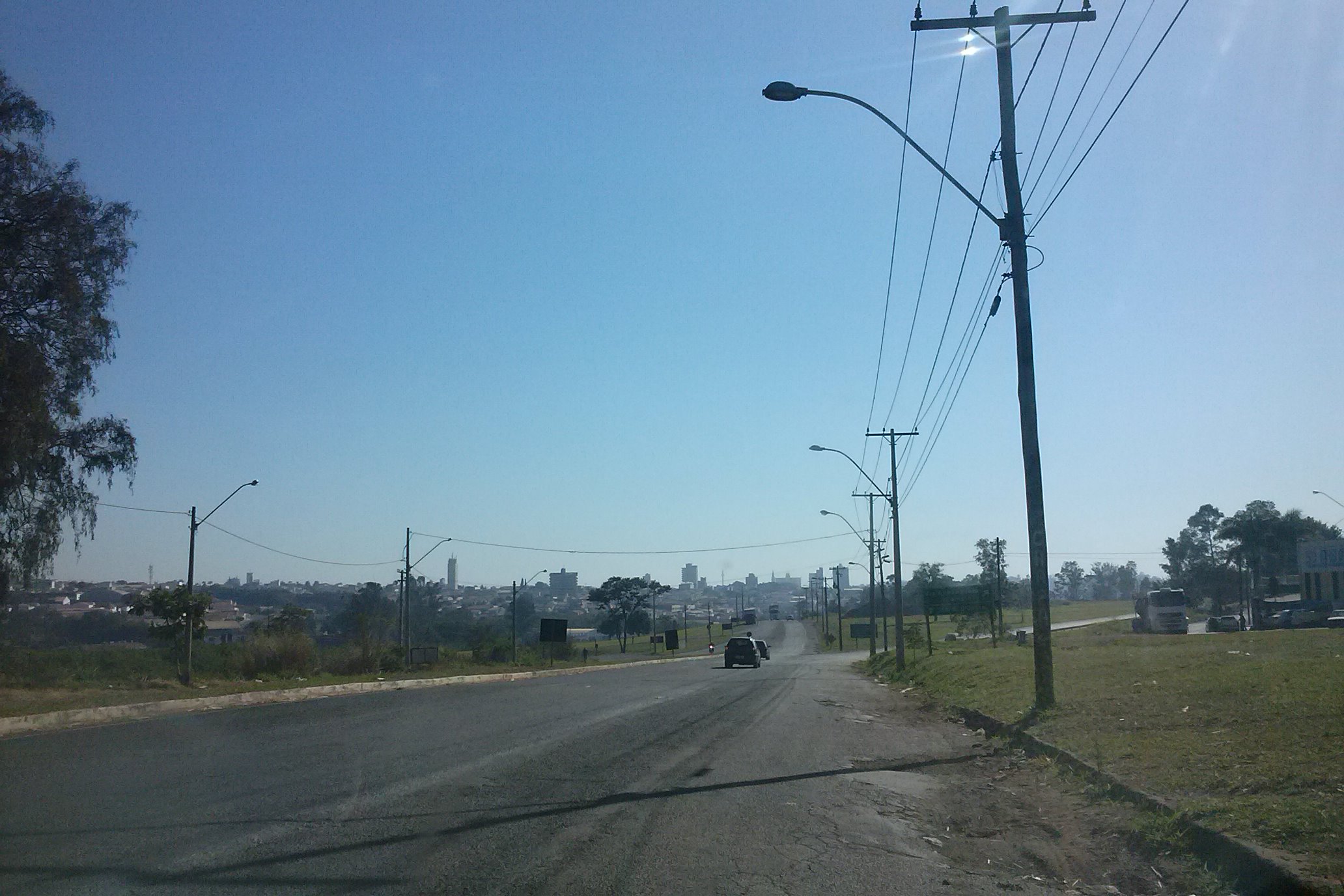 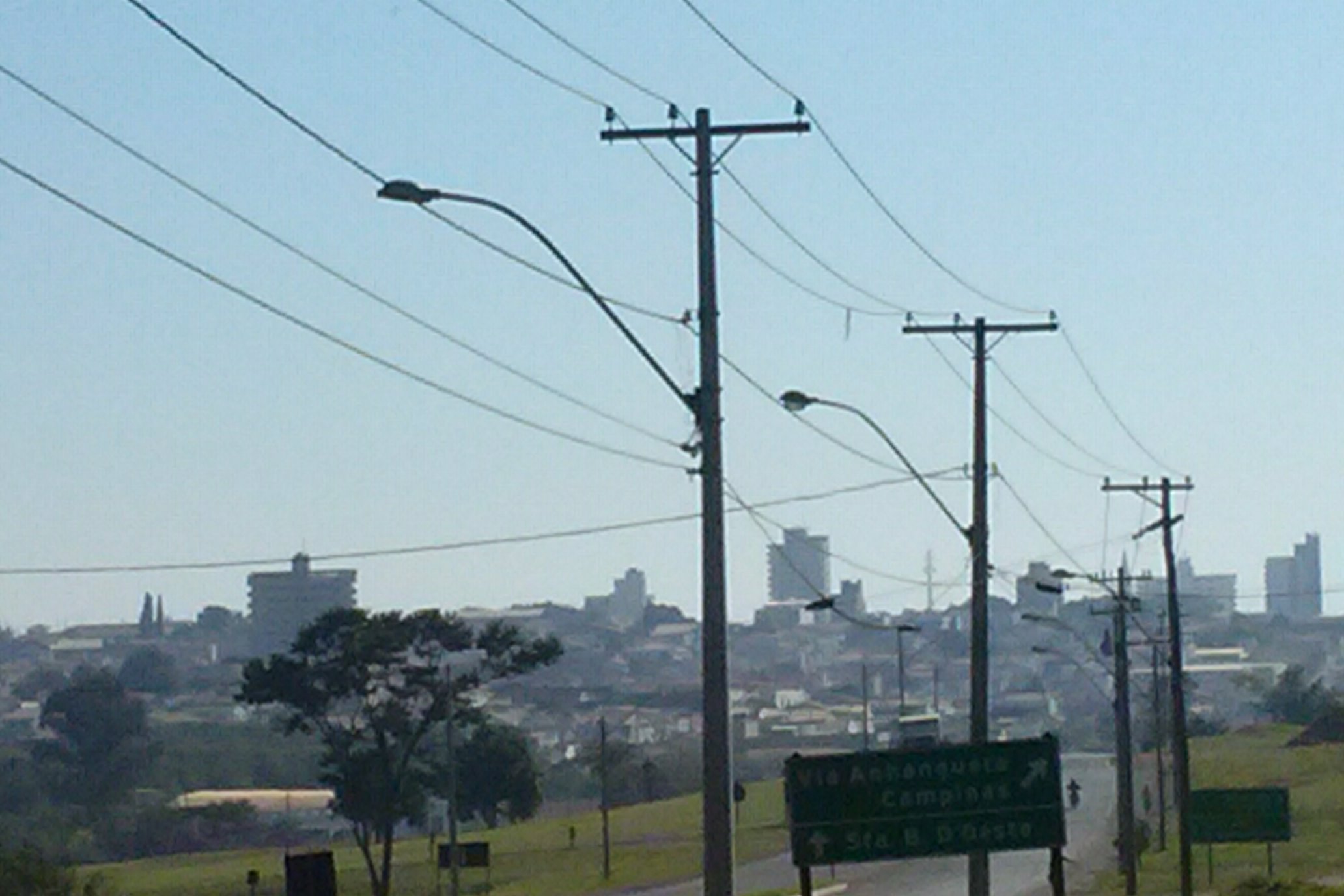 